Общество с ограниченной ответственностью «Перекресток»ООО «Перекресток»ОБРАЗОВАТЕЛЬНАЯ ПРОГРАММА
профессионального обучения по программе повышения квалификации водителей, осуществляющих перевозки опасных грузов в соответствии с Соглашением о международной дорожной перевозке опасных грузов (специализированный курс по перевозке веществ и изделий класса 1)Омск, 2022 г.Общие положения     	 Образовательная программа профессионального обучения по программам повышения квалификации водителей, осуществляющих перевозки опасных грузов в соответствии с Соглашением о международной дорожной перевозке опасных грузов и разработана в соответствии со статьей 73 Федерального закона от 29 декабря 2012 г. № 273-ФЗ «Об образовании в Российской федерации» (Собрание законодательства Российской Федерации, 2012, № 53, ст. 7598; 2021, № 22 , ст. 3679), приказом Минтранса России от 30 июля 2020 г. № 265 «Об утверждении Порядка выдачи свидетельств о подготовке водителей автотранспортных средств, перевозящих опасные грузы, и утверждения курсов такой подготовки» (зарегистрирован Минюстом России 13 ноября 2020 г., регистрационный № 60894, с изменением, внесенным приказом Минтранса России от 28 сентября 2021 г. № 328 (зарегистрирован Минюстом России 29 октября 2021 г., регистрационный № 65641), приказом Минтранса России от 31 июля 2020 г. № 282 «Об утверждении профессиональных и квалификационных требований, предъявляемых при осуществлении перевозок к работникам юридических лиц и индивидуальных предпринимателей, указанных в абзаце первом пункта 2 статьи 20 Федерального закона «О безопасности дорожного движения», приказом Минпросвещения России от 26 августа 2020 г. № 438 «Об утверждении Порядка организации и осуществления образовательной деятельности по основным программам профессионального обучения» (Зарегистрирован Минюстом России 11 сентября 2020 г., регистрационный № 59784) и предписаниями главы 8.2 Приложения В к Соглашению о международной дорожной перевозке опасных грузов от 30 сентября 1957 г. (далее — ДОПОГ)      	Профессиональное обучение проводится по образовательной программе, разработанной на основании типовых программ, утвержденных Приказом Министерства транспорта РФ (Минтранс России) от 11.01.2022 г. «Об утверждении типовых программ профессионального обучения по программам повышения квалификации водителей, осуществляющих перевозки опасных грузов в соответствии с Соглашением о международной дорожной перевозке опасных грузов» (зарегистрирован Минюстом России 15.02.2022 г., регистрационный № 67295).      	Целью реализации Программы является приобретение водителями знаний, умений, навыков и формирование компетенций, необходимых для профессиональной деятельности водителя, осуществляющего перевозки опасных грузов, в соответствии с Соглашением о международной дорожной перевозке опасных грузов (далее - водитель, перевозящий опасные грузы).     	Содержание образовательной программы представлено общими положениями, учебными планами, содержанием тем учебных планов, планируемыми результатами освоения образовательной программы, условиями реализации образовательной программы и системой оценки результатов освоения образовательной программы.	Продолжительность обучения, а также перечень тем курса обучения устанавливается учебно-тематическими планами.	Обучение водителей, осуществляющих перевозку опасных грузов, не имеющих действующего свидетельства о подготовке водителя, предусмотренного главой 8.2 Приложения В к ДОПОГ (далее — свидетельство ДОПОГ), осуществляется в соответствии с учебно-тематическим планом образовательной программы представленным в Таблице 1. Обучение водителей, осуществляющих перевозку опасных грузов, имеющих действующее свидетельство ДОПОГ, осуществляется в соответствии с учебно-тематическим планом представленным в Таблице 2.    	Для получения обучающимися необходимых знаний образовательной программой предусматривается проведение, теоретических и практических занятий, а для оценки степени и уровня освоения обучающимися образовательной программы - проведение итоговой аттестации в форме квалификационного экзамена.  	Образовательной программой предусматриваются также индивидуальные практические занятия, охватывающие в первую очередь действия водителя по оказанию первой помощи пострадавшим, тушению пожара и иные действия, установленные письменными инструкциями, предусмотренными ДОПОГ.	Профессиональное обучение водителей, осуществляющих перевозки опасных грузов проводится не реже одного раза в пять лет.      	К обучению по данной образовательной программе допускаются водители, имеющие национальное водительское удостоверение соответствующей категории и стаж работы в качестве водителя транспортного средства указанной категории не менее трех лет. Допускается наличие иностранного национального или международного водительского удостоверения соответствующей категории в случаях, предусмотренных законодательством Российской Федерации. 	К профессиональному обучению водителей, осуществляющих перевозки опасных грузов, в соответствии с учебным планом, представленным в Таблице 2, допускаются водители, соответствующие указанным выше требованиям и имеющие действующее свидетельство ДОПОГ. Информационно-методические требования реализации образовательной программывключают: учебный план; календарный учебный график; образовательную программу; методические материалы и разработки; расписание занятий.Учебно-тематический план обучение водителей, осуществляющих перевозку опасных грузов, не имеющих действующего свидетельства о подготовке водителя, предусмотренного главой 8.2 Приложения В к ДОПОГТаблица 1Учебно-тематический план обучения водителей, осуществляющих перевозки опасных грузов, имеющих действующее свидетельство ДОПОГТаблица 2Содержание тем учебно-тематических плановХарактеристика опасных грузов класса 1 и их физико-химические свойства. Виды опасности, характерные для взрывчатых и пиротехнических веществ и изделий     	Термины и определения. Характеристика взрывчатых и пиротехнических веществ и изделий и их физико-химические свойства.     	Деление веществ и изделий класса 1 на подклассы. Классификационные коды. Группы совместимости веществ и изделий.     	Свойства взрывчатых веществ и изделий с взрывчатыми веществами. Виды взрывчатых веществ и изделий, содержащих взрывчатые вещества.     	Виды опасности: опасность взрыва массой, опасность поражения и разрушения взрывными осколками, образование дыма, выделение тепла, возникновение ударной взрывной волны, опасность пожара.     	Знаки опасности, указывающие на опасные свойства грузов класса 1.     	Основные причины и факторы, которые могут привести к возникновению взрыва: умышленные и неумышленные взрывы; химические и механические причины взрывов, электрический разряд как вероятная причина взрывов.     	Вещества и изделия, не допускаемые к перевозке. Перечень сводных позиций. Глоссарий наименований.Требования к таре. Маркировка и знаки опасности для опасных грузов класса 1.	Виды тары, применяемой при перевозке опасных грузов класса 1. Требования к материалам для изготовления тары. Маркировка и знаки опасности на упаковках, контейнерах, цистернах. Расположение знаков опасности на таре, упаковке, контейнере, транспортном средстве. Примеры маркировки. Объем и назначение информации на знаках опасности. Знаки опасности, наносимые на транспортные средства.Транспортные средства и дополнительное оборудование при перевозках опасных грузов класса 1     	Типы транспортных средств и допуск их к перевозке опасных грузов класса 1. Требования, предъявляемые к транспортным средствам при перевозке опасных грузов класса 1. Требования к осветительным приборам, электрическим соединениям, тормозной системе, топливным бакам, двигателю, системе выпуска выхлопных газов. Устройства для отвода статического электричества. Дополнительное оборудование транспортных средств, контрольно-измерительные приборы (тахографы, бортовые устройства ГЛОНАСС и другие приборы). Противопожарное оборудование транспортных средств, предназначенных для перевозки грузов класса 1.Специальные требования, предъявляемые к совместной погрузке веществ и изделий класса 1.  Превентивные меры безопасности     	Требования, предъявляемые к совместной погрузке, перевозке веществ и изделий класса 1. Меры безопасности при погрузке, размещении, креплении в кузове автотранспортного средства, а также при выгрузке взрывчатых веществ и изделий. Максимально допустимая масса (нетто) взрывчатого вещества, содержащегося в грузах класса 1, перевозимого одним транспортным средством, в килограммах. Порядок отнесения совместимых веществ различных подклассов и изделий при загрузке в одно транспортное средство к наиболее опасному подклассу. Требования к движению транспортных средств в составе колонны при перевозке веществ и изделий класса 1 и требования к местам стоянки таких транспортных средств. Требования к погрузочно-разгрузочным работам, размещения и крепления при перевозке веществ и изделий класса 1, требования к местам погрузки и разгрузки.     	Особенности превентивных мер безопасности при перевозках веществ и изделий класса 1.Организация перевозок опасных грузов класса 1. Ограничения и особые требования     	Дополнительные транспортно-сопроводительные документы. Особенности оформления путевого листа и транспортной накладной при перевозке опасных грузов класса 1. Разрешительная система при перевозках грузов класса 1. Скорость движения. Маршрут движения. Обязанности водителя.    	 Практическое занятие направлено на приобретение навыков оформления транспортной накладной при перевозке опасных грузов класса 1.Меры по ликвидации последствий аварий при перевозках опасных грузов класса 1     	Основные причины аварий при перевозках опасных грузов класса 1. Опасные последствия взрывов: обычные и осколочные ранения, термические и химические ожоги, повреждения от взрывной волны, повреждение органов слуха, отравления газообразными продуктами взрыва, разрушение и уничтожение материальных ценностей, загрязнения почвы, водных ресурсов и воздушной среды, последствия пожаров (ликвидация последствий). Оказание первой помощи пострадавшим при аварии с веществами и изделиями класса 1.	Действия водителей и других членов экипажа персонала в аварийных ситуациях, ликвидация последствий аварий. Особенности организации работ по локализации аварийных ситуаций с опасными грузами класса 1. Использование бортовых устройств системы спутниковой навигации ЭРА-ГЛОНАСС.	Практическое занятие, направленное на отработку навыков водителя по использованию системы ЭРА-ГЛОНАСС в аварийной ситуации с учетом перевозок опасных грузов класса 1.Планируемые результаты освоения ПрограммыВ результате освоения образовательной программы обучающийся должен знать:    -основные требования законодательных и нормативных правовых актов в области перевозок автомобильным транспортом веществ и изделий класса 1;     - виды опасности, характерные веществам и изделиям класса 1;     - специальные требования, предъявляемые к таре и упаковке, обработке, совместной погрузке, укладке и перевозке веществ и изделий класса 1;    - правила маркировки упаковок, транспортных пакетов и контейнеров, используемых при перевозке веществ и изделий класса 1;     - правила погрузочно-разгрузочных работ, размещения и крепления при перевозке веществ и изделий класса 1, требования к местам погрузки и разгрузки;     - требования движения транспортных средств в составе колонны при перевозке веществ и изделий класса 1 и требования к местам стоянки таких транспортных средств;     - ограничения на проезд транспортного средства, перевозящего вещества и изделия класса 1, через тоннели;     - необходимые для перевозки веществ и изделий класса 1 транспортно-сопроводительные документы, порядок их получения и заполнения;     - требования к транспортным средствам, контейнерам и дополнительному оборудованию при перевозке веществ и изделий класса 1;     - специальные меры, принимаемые в случае аварии при перевозке веществ и изделий класса 1;     - порядок действий при ликвидации пожара и меры безопасности, направленные на устранение возможного возгорания, взрыва, опасного воздействия других опасных грузов, находящихся в зоне аварии с веществами и изделиями класса 1;    - основы оказания первой помощи пострадавшим в результате аварии при перевозках веществ и изделий класса 1.В результате освоения образовательной программы обучающийся должен уметь:     - использовать соответствующие законодательные и нормативные правовые акты в области перевозок автомобильным транспортом веществ и изделий класса 1;     - использовать дополнительное оборудование и устройства, устанавливаемые на транспортных средствах, в том числе предназначенные для перевозки веществ и изделий класса 1;     - проверять соответствие требованиям надежности крепления грузов класса 1 в кузове транспортного средства;     - устанавливать параметры совместной загрузки веществ и изделий класса 1 с опасными грузами других классов;     - оказывать первую (доврачебную) помощь пострадавшим при аварии с веществами и изделиями класса 1.Условия реализации Программы	Условия реализации обеспечивают достижение планируемых результатов освоения Программы в полном объеме, соответствие применяемых форм, средств и методов обучения с учетом особенностей перевозок опасных.	Теоретическое обучение проводиться в оборудованных учебных аудиториях, отвечающих материально-техническим и информационно-методическим требованиям.	Продолжительность учебного часа теоретических и практических занятий составляет один академический час (45 минут). Время, отводимое образовательной программой, на проведение практических занятий по вопросам оказания первой помощи, тушения пожара и иных действий, согласно письменным инструкциям, предусмотренным ДОПОГ, выделяется в объеме, предусмотренном программой, из расчета один академический час на пять обучающихся.	Педагогическую деятельность осуществляют лица, имеющие среднее профессиональное или высшее образование и отвечающие квалификационным требованиям, указанным в квалификационных справочниках, и (или) профессиональным стандартам, а также свидетельство о профессиональной подготовке консультанта по вопросам безопасности перевозки опасных грузов автомобильным транспортом, выданное в соответствии с приказом Минтранса России от 28 июля 2020 г. № 257 «Об утверждении Порядка проведения экзамена и выдачи свидетельств о профессиональной подготовке консультантов по вопросам безопасности перевозки опасных грузов автомобильным транспортом» 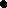 Материально-технические требования реализации образовательной программыТаблица 3Система оценки результатов освоения образовательной программы	Текущий контроль успеваемости и промежуточной (оценки) обучающихся, установление форм оценки, периодичности и порядка их проведения относится к компетенции организации, осуществляющей образовательную деятельность.	Профессиональное обучение завершается итоговой аттестацией в форме квалификационного экзамена, включающего в себя практическую квалификационную работу и проверку теоретических знаний в форме письменного задания, которое может дополняться устными вопросами. Каждому обучающемуся должно быть задано не менее 25 письменных вопросов по базовому курсу подготовки.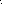 	Практическая квалификационная работа и проверка теоретических знаний при проведении квалификационного экзамена проводятся с использованием материалов, утвержденных руководителем организации, осуществляющей образовательную деятельность.	Результаты сдачи квалификационного экзамена оформляются протоколом. Документ о квалификации (свидетельство о профессии рабочего, должности служащего), выдаваемый организацией, осуществляющей образовательную деятельность, обучающимся при успешной сдаче квалификационного экзамена оформляется на бланке, образец которого самостоятельно устанавливается организацией, осуществляющей образовательную деятельность.	 Индивидуальный учет результатов освоения обучающимся образовательной программы, а также хранение в архивах информации об этих результатах производится организацией, осуществляющей образовательную деятельность, на бумажных и (или) электронных носителях.СОГЛАСОВАНОЗаместитель начальникаЗападно-Сибирского межрегионального управления государственного автодорожного надзора Федеральной службы по надзору в сфере транспорта  __________________Д.А.ПетровУТВЕРЖДАЮДиректор ООО «Перекресток»_____________Е.Ю.Мусалимов                      «____»_______________2022 г.№ п/пПеречень тем специализированного курса по перевозке веществ и изделий класса 1Количество учебных часовКоличество учебных часовКоличество учебных часов№ п/пПеречень тем специализированного курса по перевозке веществ и изделий класса 1всегов том числе:в том числе:№ п/пПеречень тем специализированного курса по перевозке веществ и изделий класса 1всеготеоретические занятияпрактические занятия1Характеристика опасных грузов класса 1 и их физико-химические свойства. Виды опасности, характерные для взрывчатых и пиротехнических веществ и изделий22-2Требования к таре. Маркировка и знаки опасности для опасных грузов класса 122-3Транспортные средства и дополнительное оборудование при перевозках опасных грузов класса 111-4Специальные требования, предъявляемые к совместной погрузке веществ и изделий класса 1. Превентивные меры безопасности22-5Организация перевозок опасных грузов класса 1. Ограничения и особые требования2116Меры по ликвидации последствий аварий при перевозках опасных грузов класса 1211Квалификационный экзамен1-1Всего учебных часов1293№ п/пПеречень тем специализированного курса по перевозке веществ и изделий класса 1 Количество учебных часовКоличество учебных часовКоличество учебных часов№ п/пПеречень тем специализированного курса по перевозке веществ и изделий класса 1 всегов том числев том числе№ п/пПеречень тем специализированного курса по перевозке веществ и изделий класса 1 всеготеоретические занятияпрактические занятия1Характеристика опасных грузов класса 1 и их физико-химические свойства. Виды опасности, характерные для взрывчатых и пиротехнических веществ и изделий11-2Требования к таре. Маркировка и знаки опасности для опасных грузов класса 10,50,5-3Транспортные средства и дополнительное оборудование при перевозках опасных грузов класса 10,50,5-4Специальные требования, предъявляемые к совместной погрузке веществ и изделий класса 1. Превентивные меры безопасности11-5Организация перевозок опасных грузов класса 1. Ограничения и особые требования10,50,56Меры по ликвидации последствий аварий при перевозках опасных грузов класса 110,50,5Квалификационный экзамен1-1Всего учебных часов642НаименованиеКоличествоОборудование и технические средства обученияОборудование и технические средства обученияКомпьютер1 шт.Мультимедийной проектор или телевизор1 шт.Экран (монитор, электронная доска)1 шт.Тренажер-манекен	отработки приемов восстановления проходимости верхних дыхательных путей1 шт.Тренажер-манекен	отработки приемов восстановления проходимости верхних дыхательных путей1 шт.Средства оказания первой помощи1 комплект (достаточный для обучения одной группы)Средства индивидуальной защиты1 комплект (достаточный для обучения одной группы)Средства пожаротушения1 комплект (достаточный для обучения одной группы)Информационные материалыИнформационные материалыУчебно-методические пособия, содержащие материалы для обучения по разделам, указанным в Типовой программе. (могут быть представлены в виде печатных изданий, плакатов, электронных учебных материалов, тематических фильмов, презентаций)1 комплект (достаточный для обучения одной группы)Приложение А и Приложение В к ДОПОГ1 комплект на двух обучающихсяИнформационный стендИнформационный стендИнформационный стендКопия лицензии на осуществление образовательной деятельности либо выписка из реестра лицензий1 шт.Программа профессионального обучения1 шт.Учебный план1 шт.Календарный учебный график (на каждую учебную группу)1 шт.Расписание занятий1 шт.Адрес официального сайта в информационно телекоммуникационной сети «Интернет»1 шт.